Формы и методы работы с одарёнными детьми в урочной и внеурочной деятельностиучителя начальных классовМКОУ СОШ№19 аул Юсуп-КулакскийИсаджиевой Гульсары ХалитовныОдаренность- это системное, развивающееся в течение жизни качество психики, которое определяет возможность достижения человеком более высоких (необычных, незаурядных)результатов в одном или нескольких видах деятельности по сравнению с другими людьми.Одаренный ребенок- это ребенок, который выделяется яркими, очевидными, иногда выдающимися достижениями (или имеет внутренние предпосылки для таких достижений) в том или ином виде деятельности. На сегодняшний день большинство психологов признает, что уровень, качественное своеобразие и характер развития одаренности - это всегда результат сложного взаимодействия наследственности  и социальной среды, опосредованного деятельностью ребенка. При этом особое значение имеют собственная активность ребенка, а также психологические механизмы саморазвития личности, лежащие в основе формирования и реализации индивидуального дарования.         Одаренные дети обычно обладают отличной памятью, которая базируется на ранней речи и абстрактном мышлении. Их отличает способность классифицировать информацию и опыт, умение широко пользоваться накопленными знаниями.Большой словарный запас, сопровождающийся сложными синтаксическими конструкциями, умение ставить вопросы чаще всего привлекают внимание окружающих к одаренному ребенку. Маленькие"вундеркинды" с удовольствием читают словари и энциклопедии, придумывают слова, должные, по их мнению, выражать их собственные понятия и воображаемые события, предпочитают игры, требующие активизации умственных способностей.        Талантливые дети легко справляются с познавательной неопределенностью. При этом трудности не заставляют их отклоняться. Они с удовольствием воспринимают сложные и долгосрочные задания и терпеть не могут, когда им навязывают готовый ответ.        Одаренного ребенка отличает и повышенная концентрация внимания на чем-либо, упорство в достижении результата в сфере, которая ему интересна. К этому нужно прибавить и степень погруженности в задачу.         В силу небольшого жизненного опыта такие дети часто затевают предприятия, с которыми не могут справиться. Им необходимо понимание и некоторое руководство со стороны взрослых, не следует акцентировать внимание на их неудачах, лучше попробовать вместе еще раз.Одаренным и талантливым детям свойственны следующие черты:Сильно развитое чувство справедливости, проявляющееся очень рано. Личные системы ценностей у одаренных детей очень широки.Остро воспринимают общественную несправедливость. Устанавливают высокие требования к себе и к окружающим и живо откликаются на правду, справедливость, гармонию и природу.Не могут четко развести реальность и фантазию.Хорошо развито чувство юмора. Талантливые люди обожают несообразности, игру слов, "подковырки", часто видят юмор там, где сверстники его не обнаруживают. Юмор может быть спасительной благодатью и здоровым щитом для тонкой психики, нуждающейся в защите от болезненных ударов, наносимых менее восприимчивыми людьми.Одаренные дети постоянно пытаются решать проблемы, которые им пока "не по зубам". С точки зрения их развития такие попытки полезны.Для одаренных детей, как правило - характерны преувеличенные страхи, поскольку они способны вообразить множество опасных последствий.Чрезвычайно восприимчивы к неречевым проявлениям чувств окружающими и весьма подвержены молчаливому напряжению, возникшему вокруг них.Деятельность педагогов предусматривает:реализацию личностно-ориентированного педагогического подхода в целях гармонического развития человека как субъекта творческой деятельности;создание системы развивающего и развивающегося образования на основе психолого-педагогических исследований, обеспечивающих раннее выявление и раскрытие творческого потенциала детей повышенного уровня обучаемости;изучение факторов психолого-педагогического содействия процессам формирования личности, эффективной реализации познавательных способностей учащихсявнедрение в учебно-воспитательный процесс идеи гармонизации всех учебных дисциплин в системе базисного учебного плана, что является условием обеспечения доминирующей роли познавательных мотиваций, активизации всех видов и форм творческой самореализации личности.управление процессом развития интеллектуальных способностей учащихся.      Структурная целостность образовательного процесса основана на взаимозависимости компонентов структурирования: идеи - содержание -обновление содержания обучения, вариативность образовательных программ - определение индивидуальных образовательных траекторий -технологии - методика развивающего обучения и практика - образовательная деятельность - помощь семьи в образовании и воспитании детей.Педагогическая система строится на четырех базовых идеях:на осознании самоценности каждого школьника как уникальной, неповторимой личности;на неисчерпаемости возможностей развития каждого ребенка, в том числе его творческих способностей;на приоритете внутренней свободы перед внешней как свободы, необходимой для творческого саморазвития;на понимании природы творческого саморазвития как интегральной характеристики "самости", изначальными компонентами которой являются самопознание, творческое самоопределение, самоорганизация, самоуправление, творческое самосовершенствование и самореализация личности школьника.       Выявление одаренных детей должно начинаться уже в начальной школе на основе наблюдения,изучения психологических особенностей, речи,памяти, логического мышления. Работа с одаренными и способными учащимися, их поиск,выявление и развитие должны стать одним из важнейших аспектов деятельности школы.Условно можно выделить три категории одаренных детей:Дети с необыкновенно высоким общим уровнем умственного развития при прочих равных условиях (такие дети чаще всего встречаются в дошкольном и младшем школьном возрасте).Дети с признаками специальной умственной одаренности - в определенной области науки (подростковый образ).Учащиеся, не достигающие по каким-либо причинам успехов в учении, но обладающие яркой познавательной активностью, оригинальностью психического склада, незаурядными умственными резервами (чаще встречаются в старшем школьном возрасте).Принципы педагогической деятельности в работе с одаренными детьми:принцип максимального разнообразия предоставленных возможностей для развития личности;принцип возрастания роли внеурочной деятельности;принцип индивидуализации и дифференциации обучения;принцип создания условий для совместной работы учащихся при минимальном участии учителя;принцип свободы выбора учащимся дополнительных образовательных услуг, помощи, наставничества.Условия успешной работы с одаренными учащимися.Осознание важности этой работы каждым членом коллектива и усиление в связи с этим внимания к проблеме формирования положительной мотивации к учению.Создание и постоянное совершенствование методической системы работы с одаренными детьми.Признание коллективом педагогов и руководством школы того, что реализация системы работы с одаренными детьми является одним из приоритетных направлений работы школы.Включение в работу с одаренными учащимися в первую очередь учителей, обладающих определенными качествами:учитель для одаренного ребенка является личностью продуктивно реагирующей на вызов, умеющей воспринимать критику и не страдать от стресса при работе с людьми более способными и знающими, чем он сам. Взаимодействие учителя с одаренным учеником должно быть направлено на оптимальное развитие способностей, иметь характер помощи, поддержки;учитель верит в собственную компетентность и возможность решать возникающие проблемы. Он готов нести ответственность за принимаемые решения, и одновременно уверен в своей человеческой привлекательности и состоятельности;учитель считает окружающих способными самостоятельно решать свои проблемы, верит в их дружелюбие и в то, что они имеют положительные намерения, им присуще чувство собственного достоинства, которое следует ценить, уважать и оберегать;учитель стремится к интеллектуальному самосовершенствованию, охотно работает над пополнением собственных знаний, готов учиться у других, заниматься самообразованием и саморазвитием.Учитель должен быть:увлечен своим делом;способным к экспериментальной, научной и творческой деятельности;профессионально грамотным;интеллектуальным, нравственным и эрудированным;проводником передовых педагогических технологий;психологом, воспитателем и умелым организатором учебно-воспитательного процесса;знатоком во всех областях человеческой жизни.Формы работы с одаренными учащимися:конкурсы;интеллектуальный марафон;участие в олимпиадах;работа по индивидуальным планам;Календарно – тематическое планирование занятий по русскому языку с одаренными детьмиДоклад на ШМО учителей начальных классовМКОУ СОШ №19 аул Юсуп-Кулакскийна тему: «Развитие мышления учащихся при формировании умений работать с текстом учебника и с дополнительной литературой» Исаджиевой Гульсары Халитовны.МО учителей начальных классов от  22.12.16 г.       Развитие творческих возможностей учащихся важно на всех этапах школьного обучения, но особое значение имеет формирование творческого мышления в младшем школьном возрасте. Существует достаточное количество методических пособий по рускому языку в начальной школе, но очень мало таких, в которых были бы собраны и обобщены данные, позволяющие развивать творческое мышление учащихся на уроках русского языка, не выходя за рамки курса. Мало методических пособий по применению технологии проблемного обучения в начальных классах. Поэтому возникает необходимость создания продуманной системы упражнений по развитию творческого мышления учащихся.	Практическая значимость такой работы состоит в разработке системы карточек с разной степенью проблемности одного и того же задания для учащихся с разными уровнями творческого мышления, системы заданий по развитию творческого потенциала, системы уровневых заданий на основе личностно-ориентированной технологии обучения.	При формировании творческого мышления выделяют три основных условия формирования творческого мышления:1) индивидуализация образования;2) исследовательское обучение;3) проблематизация.	Проблемное обучение не может быть одинаково эффективным в любых условиях. Практика показывает, что процесс проблемного обучения порождает различные уровни как интеллектуальных затруднений учащихся, так и их познавательной активности и самостоятельности при усвоении новых знаний или применении прежних значений в новой ситуации.	Анализ развития творческого потенциала и уровень развития орфографического навыка говорит о том, что уже в начальных классах учащиеся могут усваивать программный материал по орфографии проблемным методом. На первом этапе применения проблемного метода обучения учащиеся открывают правила правописания в основном с помощью учителя; в последствии, при многократном использовании данного метода самостоятельность учащихся заметно повышается. Эти учащиеся, как правило, хорошо знают, долго помнят формулировки правил, не допускают ошибочных написаний сразу после их изучения, навык правильного написания достаточно устойчив. Те учащиеся, которые открывали правила на низком уровне проблемности, допускают во всех письменных работах меньше ошибочных написаний, чем те, которые не открывали их вовсе.	Наиболее эффективное средство для создания у школьников проблемных ситуаций - использование противоречий, конфликта между усвоенными знаниями, знакомыми способами решения определённого класса задач и теми требованиями, которые предъявляет новая задача; школьники должны убедиться в том, что решение задач на основе уже имеющихся знаний приводит к ошибкам. Учитель сознательно заостряет конфликт, подчёркивает возникающее противоречие, стимулирует попытки найти выход из создавшегося положения, разрешить противоречие.	В проблемном обучении при создании конфликтных ситуаций обычно используется материал, в основе усвоения которого лежит углублённое понимание основных отношений между его существенными признаками, закономерностей, общих принципов решения целого класса задач и т. д. Задачи-проблемы ставят ученика в условия неопределённости, и возникновение здесь ошибок вполне возможно. Такие ошибки не страшны, если преподаватель обратит на них  внимание школьников и добьётся понимания тех причин, которые породили ошибки, и способов их преодоления.	Итак, учебная проблема может существовать в двух формах: ка вопрос не совпадающий с темой урока, ответом на который является новое знание, и как тема урока. На проблемном уроке учитель "проводит" учеников через звено постановки проблемы одним из двух возможных путей, каждый из которых вызывает у учащихся мотивацию к изучению новой темы, но имеет свой специфический развивающий эффект.	Первый  путь лежит через создание проблемной ситуации. По критерию эмоционального переживания проблемные ситуации делятся на 2 типа - "с удивлением" и "с затруднением". В основе проблемных ситуаций "с удивлением" лежат два типа противоречий:- между двумя или больше положениями(фактами, мнениями)- между житейским(ошибочным) представлением учащихся и научным фактом.	В основе проблемных ситуаций "с затруднением" лежит противоречие между необходимостью и невозможностью выполнить требование учителя. Ученикам даётся практическое задание, либо не выполнимое вообще, либо не похожее на все предыдущие.	Второй путь к учебной проблеме - подводящий диалог. Учитель предлагает школьникам систему посильных вопросов и заданий, которые шаг за шагом приводят их к формулированию темы урока. Часто он выстраивается от повторения пройденного материала. Результатом такого способа постановки проблемы является развитие логического мышления учащихся.	Используя в своей работе метод подводящего диалога при определении темы и задач урока, добилась того, что практически все учащиеся класса уже могут определить тему предстоящего урока. 	Одним из важнейших средств развития мышления, творческих способностей, речи учащихся, усвоения учебного материала, создания основы для развития интереса является самостоятельная работа. Исходя из индивидуальных особенностей детей, необходимо использовать поуровневое обучение. Задания необходимо подбирать так, чтобы при единой познавательной цели и общем содержании , они отличались разной степенью трудности. Целесообразность поуровневого обучения обусловлена стремлением создать более благоприятные условия для гуманизации образования, творческого развития каждого ученика с учётом его индивидуальных способностей и интересов.Работа над собственным педагогическим исследованием учителя начальных классовМКОУ СОШ№19 аул Юсуп-КулакскийИсаджиевой Гульсары Халитовны«Развитие творческих способностей младших школьников на уроках литературного чтения»Технологические сведения об опыте1.Актуальность опыта.Стремление к творчеству характерно для школы в условиях социально-экономических преобразований. Обществу требуются личности с особыми качествами ума, творчески-активные, постоянно думающие, стремящиеся к творческому подходу в решении любых поставленных задач. Развитие творческих способностей - цель работы каждого учителя. Творчество оживляет познавательный процесс, активизирует познающую личность и формирует ее. Творчество - самый мощный импульс в развитии ребенка.2. Цели и задачи опыта.- разработать систему тренировочных упражнений, способствующих развитию творческих способностей обучающихся на уроках литературного чтения;- развивать у детей интерес к книге, любовь к чтению и творчеству в целом;- прививать полезные для жизни и дальнейшей учебы умения и навыки.3. Педагогические средства, представленные в опыте.- условия, необходимые для успешного развития творческих способностей;- этапы организации творческого подхода к выполнению заданий;- различные виды упражнений, дифференцированные задания, игры;- рекомендации родителям.4.Технология опыта.Понимая значимость данного вопроса в образовании, воспитании и развитии детей, я ищу пути повышения качества обучения на уроках, в частности на уроках чтения. Поэтому меня особенно привлекает опыт ученых, опытных педагогов, работающих в этой области.Многие используемые мной приемы, упражнения описывались в литературе. Неплохие результаты можно объяснить систематичностью работы с учетом индивидуальных особенностей, но главное, творчески использовать различные методические приемы, упражнения, видоизменять и комбинировать их в зависимости от возраста и подготовки класса.Необходимо, прежде всего, начать с себя, потому что, постоянно видя перед собой пример творчески работающего учителя, ученик и сам учится творчеству и уже не представляет другого возможного для себя стиля деятельности.Курс литературного чтения предполагает вовлечение всех школьников в творческую деятельность, причем не только читательскую. В зависимости от склонностей и задатков каждый ученик может проявить себя в творчестве по-разному: в качестве писателя, критика, художника- иллюстратора, чтеца, актера.Очень интересен при этом прием интеграции уроков литературного чтения с уроками окружающего мира, музыки, рисования, трудового обучения, русского языка.Достижению поставленной цели способствуют, например:«Нестандартные уроки»:-урок-презентация;-урок-концерт (например, при завершении изучения устного народного творчества учащиеся организуют концерт, показывают сценки из сказок, инсценируют потешки, побасенки, исполняют отрывки из русских народных песен и др.);- урок-сюрприз, на котором ребята знакомятся с «талантами» класса: если это «поэт», он рассказывает, как и когда он пишет стихи; если это художник, то он рассказывает какие краски и почему он предпочитает в своем творчестве; делятся своими тайнами творчества и музыканты.Словесно- иллюстрированное сочинениеЕго суть заключается в том, что на фоне музыки учитель читает стихотворение, а ученики с помощью линий и красок пробуют передать свои чувства, настроения, то, что мысленно представляют при прослушивании стихотворения.Альтернативное домашнее заданиеРебенок сам решает, какое задание ему выполнить. Например, выразительно прочитать стихотворение или выучить его наизусть; выбрать и выучить то стихотворение, которое наиболее понравилось.Эмоциональное чтениеУченикам предлагается рассмотреть эмоции на предложенных нарисованных личиках и прочитать текст с указанной интонацией (весело, грустно, удивленно и т.д.)Следующие виды упражнений и заданий также направлены на развитие творческих способностей. На уроках литературного чтения обучающиеся:Пересказывают текст от лица разных героев, даже неодушевленных (куста, пенька, гриба и др.) Например, при работе над рассказом Н.Носова «Живая шляпа» дети получают задание - пересказать от лица кота.Пробуют свои силы в качестве писателей и поэтов. На первых этапах работа бывает коллективной, далее групповой или в парах. В итоге у некоторых получаются неплохие произведения. У каждого ребенка есть разного вида дарование. Естественно, далеко не у всех детей есть литературные творческие способности, умение сочинять, воображать, придумывать. И, тем не менее, таланты каждого ребенка можно развивать.Придумывают собственные загадки, небылицы, скороговорки и др.Сочиняют собственную сказку.Придумывают нового героя и вводят его в произведение.Придумывают новую концовку произведению.Перевоплощаются , получают задание - представь, что ты – маленький жучок, какие мысли будут у тебя в тот момент, когда ты окажешься в руках мальчишки? Как ты поведешь себя?)Делают поделку к литературному произведению. (Например, лепят Деда Мазая, лодку, зайцев)Прогнозируют содержание произведения по его заголовку.Читают по ролям, инсценируют эпизоды или целые произведения и др.Результатом данной работы можно считать повышение качества знаний по литературному чтению, стремление к творческому решению поставленных задач, рост учебной мотивации, создание благоприятного психологического климата в классе.С развитием творческих способностей развивается и личность ребенка. Дети становятся активными, чаще проявляют инициативу, у них появляется уверенность в собственных силах. Большинство учащихся ясно и логично выражают свои мысли, формулируют свою точку зрения, отстаивают свои убеждения. На основе чтения ученики совершенствуют навыки изложения собственных мыслей.Творчество и творческая деятельность определяет ценность человека и его индивидуальность, поэтому формирование творческой личности приобретает сегодня не только творческий, но и практический смысл.Цель самообразования: Повысить свой теоретический, научно-методический уровень, профессиональное мастерство и компетентность как учителя начальных классов в рамках перехода на ФГОСЧтобы поставленная цель  была достигнута, необходимо систематически заниматься самообразованием. Основные направления моей деятельности: 1) изучение новых образовательных технологий, направленных на личностно-ориентированное обучение;2)  изучение теоретических основ личностно-ориентированного обучения;3) изучение теоретических основ системно - деятельностного подхода в обучении;4) изучение метода проекта как способа реализации системно - деятельностного подхода;5) изучение и  освоение технологии диалога культур;6) применение полученных теоретических знаний на практике.Задачи: изучить учебно-методическую литературу по теме самообразования;изучить опыт педагогов школы, района, края, страны;овладеть новыми информационными технологиями путём внедрения их в учебно – воспитательный процесс;обобщить опыт педагогической работы по самообразованию.Неделя начальной школыПознавательные «Олимпийские игры»учитель начальных классовМКОУ СОШ№19 аул Юсуп-КулакскийИсаджиева Гульсара ХалитовнаПредметные недели в начальной школе уже на протяжении нескольких лет традиционно стали частью внеклассной и внеучебной деятельности. Увеличение учебной нагрузки на уроках заставляет задуматься над тем, как поддержать интерес младших школьников к учению. Одним из наиболее действенных способов формирования нового отношения к познанию является проведение предметных недель.  Для формирования интереса к школьным предметам и мотивации учащихся к углубленному изучению научных дисциплин были проведены Познавательные «Олимпийские игры» для учеников 1-4 классов. Познавательная предметная неделя была проведена в конце учебного года, этим мы подвели итоги года и выявили лучших учеников начальной школы.Задачи Познавательной предметной недели:Создание условий максимально благоприятствующих получению качественного образования каждым учеником в зависимости от его индивидуальных способностей, наклонностей, культурно - образовательных потребностей. Повышение интереса учащихся к учебной деятельности, к познанию действительности и самого себя, а также выработке самодисциплины и самоорганизации.Оценка влияния предметной недели на развитие интереса учеников к изучаемым предметам. Помощь учителям и ученикам в раскрытии своего творческого потенциала, организаторских способностей. Создание праздничной творческой атмосферы.Принцип проведения Познавательной предметной недели- каждый ребенок является активным участником всех событий недели.Он может попробовать свои силы в различных видах деятельности: решать задачи и примеры, сочинять, писать, петь, мастерить, фантазировать, выдвигать идеи, реализовывать их, рисовать, участвовать в театральных постановках, загадывать (придумывать) и разгадывать свои и уже существующие задачи и загадки, готовить и выступать с докладами.Форма проведения Познавательной предметной недели:«Олимпийские игры» - игра-соревнование, посвященная отдельным учебным дисциплинам.Каждый день недели позволят выявлять лучших учеников, «Олимпийскихчемпионов», по отдельным учебным дисциплинам. План проведения недели заранее обсуждается на заседании методического объединения учителей начальных классов. Для подготовки материала и мероприятий отводится несколько недель. План проведения недели вывешивается на школьную Доску объявлений. Лучшие работы учеников помещаются в каждом классе для обсуждения, оценивания и выбора победителей.План проведения Познавательных «Олимпийских» игр.1	день.День русского языка.Как мы пишем. Определение лучшего в каллиграфии и правильном безошибочном письме.В этот день на уроке русского языка учитель даёт ученикам задание списать текст безошибочно и грамотно. Работа выполняется точно определённое время учениками всех классов, кроме первого. Учитель подбирает познавательный текст в зависимости от подготовленности класса. Все работы анализируются учителем, лучшие помещаются в классные уголки для ознакомления и выбора «Олимпийских чемпионов». Ученик самостоятельно может сравнить свою работу с лучшими работами своих одноклассников. В конце учебного дня итоговым голосованием в каждом классе выбираются лучшие ученики в номинации «каллиграфия» и «безошибочное письмо». Завершает первый день      Праздник «Слёт отличников и хорошистов». Это праздник-чествование не только учеников отличников и хорошистов, но и учителей начальных классов. Это не только рассказ об учебных достижениях каждого ученика начальной школы, но и рассказы о внеучебных и внеклассных достижениях учеников. Так как в нашей школе происходит отслеживание индивидуальных достижений учеников начальных классов, то можно рассказать о каждом ученике. Рассказы об учениках и учителях чередовались с номерами художественной самодеятельности, подготовленными музыкальным руководителем и учениками.2	день.
День Книги.С целью привлечения учеников к чтению, формированию положительного отношения к книге методическое объединение учителей начальных классов совместно со школьным библиотекарем решило провести День Книги. План проведения Дня Книги.урок. Внеклассное чтение. Изобразительное искусство. «Моя любимая книга». Иллюстрации к своей любимой книге.урок. Русский язык. Сочинение «Моя любимая книга»урок. Технология. Ремонт книг Изготовление закладки для книги.урок. Инсценировка любимых произведений.Лучшие работы были помещены на выставку. На итоговой линейке ученики — победители номинаций «Лучшее сочинение», «Лучший рисунок», «Лучшая инсценировка» и «Лучшая закладка» были награждены медалями и грамотами.3	день.День математики.Как мы считаем. Определение лучшего в решении задач и примеров. В зависимости от подготовки класса учитель заранее подбирает задачи и примеры. На все задания даётся строго определённое время. Работают все ученики, каждый выбирает задания по силам, так как учитель подбирает разноуровневые задания. Работа выполняется учениками всех классов, даже ученики 1-го класса могут уже решить примеры. Учитель проверяет правильность решения задач и примеров, лучшие работы помещаются в классные уголки. В конце дня итоговым голосованием выбирается «олимпийский чемпион» в решении задач и «олимпийский чемпион» в решении примеров в каждом классе.4	день.День природы.Игра-викторина «Знатоки природы». Определение лучшего знатока природы. Это день развития любознательности и познавательного интереса к окружающему миру и природным явлениям. В этот день в каждом классе были проведены различные уроки- игры, уроки-конкурсы, урок-КВН, уроки-викторины, внеклассные мероприятия и игры по естественнонаучным и обществоведческим дисциплинам. Закончился день походом в природу. На этих уроках и внеклассных мероприятиях выбираются лучшие знатоки природы в каждом классе.5	день.Презентация научного исследовательского общества учеников начальных классов«Хочу всё знать».В этот день ученики начальных классов проводили презентацию своих исследовательских работ. Работа велась на протяжении нескольких месяцев. В итоге получился увлекательный праздник, где каждый рассказ о своей работе сопровождался компьютерной презентацией, выполненной с помощью учителя.Линейка. Подведение итогов Познавательных «Олимпийских» игр. Награждениепобедителей и активных участниковВ ходе проведения недели каждый ученик нашёл нишу для самовыражения, были организованы выставки лучших творческих работ учеников, награждены ученики и учителя начальных классов, отличившиеся в результате проведения недели, был дан старт исследовательским работам учеников начальных классов.Каждый ученик начальных классов мог на протяжении всей недели сравнивать свои работы с лучшими работами своих одноклассников, оценить свои работы, выбрать лучшие. Ведь одной из задач начальной школы является формирование навыков самопроверки, самоконтроля и самооценки.В ходе проведения недели выявлены следующие проблемы, которые необходимо решить:Вовлечение  родителей во внеклассную и исследовательскую деятельность учеников начальных классов.Привлечение учеников старших классов к проведению предметных недель и исследовательскую деятельность в начальной школе.Взаимодействие школьных методических объединений при проведении предметной недели в начальной школе.Устный журнал  «Признаки весны».Сценарий открытия Недели начальной школыДействующие лица: Ведущий, Точка, Математика, Естествознание, Грамматика, Словарь, Красная книга.Ход мероприятияВедущий: Я открываю заседаниеИ должен вам сказать,Что очень радПриветствовать почетное собрание. Спросим же гостей подрядИ выясним их званияПусть младшие начнут.Точка:Я не велика, в этом суть моя…Хоть меня нельзя измерить,Настолько я ничтожна и мала,Но все собранья я могу уверить,Что в математике я пользу принеслаИ в русском без меня не обойдется предложенье.Позвольте мне представить всех гостей:Вот математика-царица всех наук.А это естествознание - властелин (властительница) морей и суши.А эти господа из прибыли к нам из великого и могучего государства Русский язык. И зовут их Грамматика и Словарь.Математика:Чтоб водить корабли, чтобы в небо взлетать,Надо много уметь, надо многое знать.И на свете нет профессии, друзья,Где бы вам не пригодилась я.Ведущий:А еще о математике молва,Что она в порядок ум приводит.Потому хорошие словаЧасто говорят о ней в народе.Точка:Ты нам математика даешьДля побед и трудностей закалку,           Учится с тобою молодежьРазвивать и волю, и смекалку.И за то, что в творческом трудеВыручаешь в трудные моменты,Мы сегодня искренне тебеПосылаем гром аплодисментов.Ведущий:А теперь слово предоставляется господину Словарю.Грамматика: С русской речи, в русской речи есть волшебная страна.Та, которая словами, как людьми населена.Правит ими государь по прозванию Словарь.Утверждать ему не ново, как писать какое слово,как писать и как читать, как с другими сочетать.И среди своих законных, слов, в отечестве рожденных,Есть под властью Словаря много слов иноплеменных,Издалека завезенных через горы и моря.Точка:Господин Словарь, вам слово.Словарь:Я надеюсь, все готовыИспытания пройти.Всю неделю классам вашимБудут выдавать заданья.Потом достойных наградяти результаты вам объявятТочка: А этот гость (гостья) ведает всеми естественными науками. И зовут сего (ее) господина (госпожа) Естествознание.Естествознание:Есть на Земле огромный домПод крышей голубой.Живут в нем птицы и цветы,Веселый звон ручья,Живешь в том доме светлом тыИ все твои друзья.Куда б дороги не вели,Всегда ты будешь в нем.Природою родной ЗемлиЗовется этот дом.Этот дом – планета-сад,Только здесь леса шумят,Птиц скликая перелетных.Лишь на ней однойЛандыш цветет весной,И стрекозы только тутНад водой и травой живут.Береги свою планету,Ведь другой на свете нету!                          Точка:Вы знаете, что не все хорошо на нашей планете. Поэтому к вам в гости пожаловала еще одна важная персона – госпожа Красная книга.Красная книга:Охраняется Красной книгойСтолько редких животных и птиц,Чтобы выжил простор многоликийРади света грядущих зарниц.Чтоб пустыни нагрянуть не смели,Чтобы ниже не стали кусты,Охраняются звери, охраняются змеи,Охраняются даже цветы.И тревога за жизнь неустанна,Чтоб не сгинуть в космической мгле,Исчерпаем мы все океаны,Исчерпаем мы все на Земле.Мы леса и поля обижаем,Стонут реки от горьких обид,И себя мы прощаем! Прощаем!Но грядущее нас не простит.Красная книга, красная.Может, значит она,Что природа умрет?Цель у неё ясная:Все живое хранить зовет.Красная книга, красная.Ведущий:Ну, что ж, друзья мои,Пора б закончить заседанье.Мы от собравшихся гостейДостаточно узнали новостей.Благодарю вас за вниманье.С недели русскогоНачнем мы месяцНаших испытаний.Заданья вы получитеУ ваших педагогов.И будьте все внимательны,Судить мы будем строго.А теперь (хором) – до свиданья, до следующего заседания.Классное собрание во 2 классе « УРОК  РОДИТЕЛЯМ »учитель начальных классовМКОУ СОШ№19 аул Юсуп-КулакскийИсаджиева Гульсара Халитовна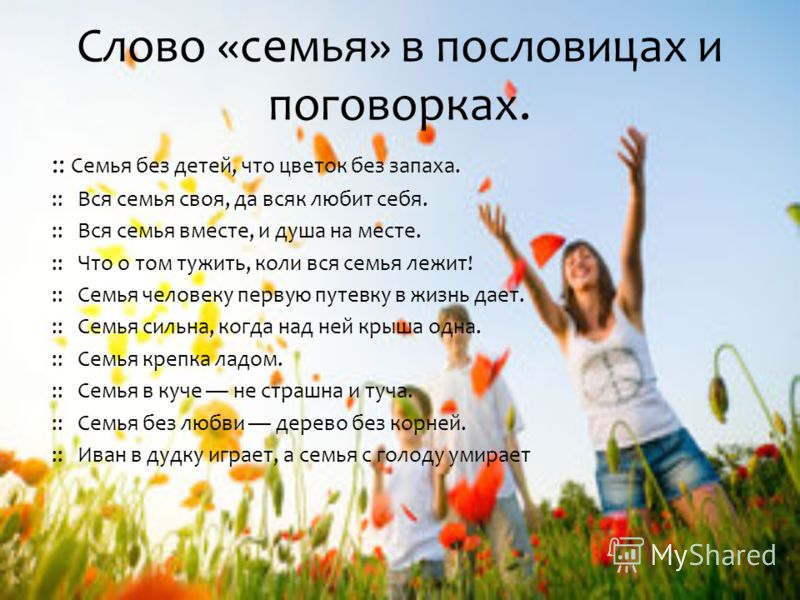 Слайд №1     Добрый день, дорогие гости. Как правило, родителей приглашают на собрание, чтобы решить проблемы воспитания детей. Сегодня мы тоже будем решать проблему, но проблему семейного воспитания.      Начать нашу беседу мне хотелось бы со слов Себастьяна Бранта:Слайд №2                            Ребенок учится тому,                            Что видит у себя в дому.                            Родители- пример тому.        Что может дать ребенку семья.?Слайд №3 Влияние родителей оказывается сильнее постороннего влияния. Именно домашний очаг держит первенство  и определяет, насколько счастливым, внутренне защищенным и уравновешенным растет ребенок как он уживается со  взрослыми, сверстниками, насколько уверен в себе, насколько он доброжелателен или равнодушен. Именно дом, несмотря на многие отвлекающие ребенка обстоятельства, оказывает самое сильное влияние на него.Слайд №4    Каждый ребенок приходит на землю со своей миссией. Что же делаем мы. Мы с самого рождения начинаем навязывать ему свои установки:  ты должен, ты неумеха, вот я в твои годы, посмотри на старшую сестру ( или брата, подругу).   Мы начинаем заставлять его заниматься тем, что ребенку не свойственно, давая ему свои установки, мы ломаем ребенка, он теряется и уже не может реализоваться.  Уважаемые родители, давайте проведем с вамиигру  « Связанный ребенок».  Учитель вызывает одного родителя для демонстрации - « это ребенок». Мы говорим ребенку: не бегай, не прыгай, не упади… Мы связываем ему ноги (родителю ленточкой связывают ноги).  Не трогай то , не трогай это…Мы связываем ему руки.  Не слушай , это не для твоих ушей… Завяжем ему уши.  Не кричи , не разговаривай громко… Завяжем ему рот.  Не смотри этот фильм… Завяжем ему глаза.  Давайте посмотрим на нашего ребенка, как он себя сейчас чувствует. …Да, не все ребенку можно позволить, но запретов не  должно быть слишком много. А то, что запрещено, должно быть непреложно. Что же следует запрещать.Слайд №5То, что может нанести вред  здоровью ребенка или окружающих (например, не бегай с ножом).   2.  То, что может привести к порче вещей, в которые вложен труд людей (не царапай стол).   3.  То, что противоречит нравственным нормам (не читай чужие письма)… И, конечно  же, воспитание должно быть последовательным.Посмотрите , пожалуйста на экран.Слайд №6Подумайте и назовите ваши ассоциации на слова:  « дети», « взрослые», …  Такое же задание выполняли ребята. При слове дети они называли( зачитать по листочкам с ответами детей), т. е. здесь ваши ассоциации почти совпадают.Слайд №7 первый щелчокА вот при слове « взрослые», не совпадают во многом. Прочтите на экране ответы детей.Слайд №7 второй щелчок(Взрослые кричат, работают, ругаются, воспитывают, пьют, заботятся, не пускают на кухню, дерутся).   Уважаемые родители, не пора ли нам задуматься. Вы скажите что, дети слишком эмоциональны. Тогда давайте  поговорим об эмоциях человека.Слайд №8, 9 Эмоции радости и добраХочется обратить ваше внимание на те эмоции, которые стимулируют развитие неврозов, разрушают внутренне спокойствие и здоровье ребенка. Слайд №10.Это эмоции разрушения: гнев, злоба, агрессия и  эмоции страдания: боль, страх, обида.  Наблюдая за детьми, приходится констатировать, что эмоции страдания и разрушения сопутствуют им столь  же часто , что и эмоции радости и добра.Вы все можете вспомнить примеры из вашей жизни и из жизни семьи, связанные  как с отрицательными так и с положительными  эмоциями.Может быть кто-то сейчас сможет рассказать о таких случаях. ( Слово родителям).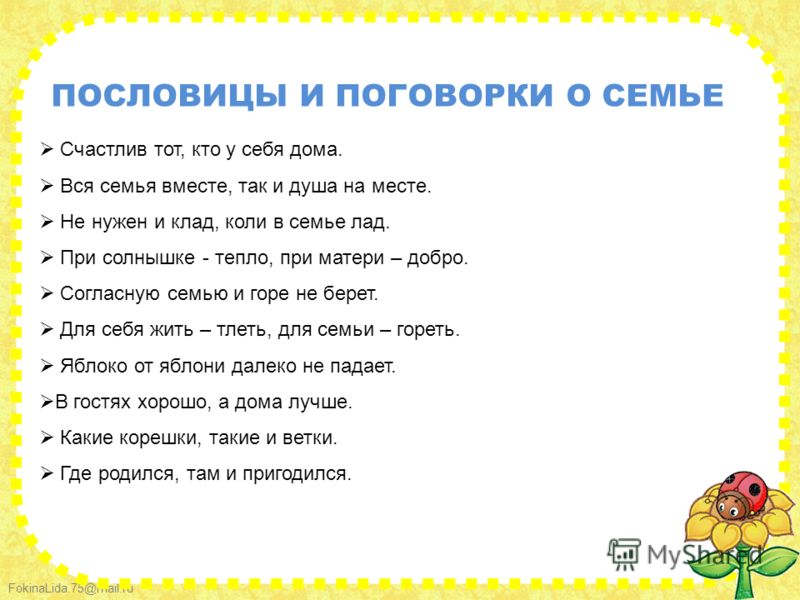  Положительные эмоции появляются у человека тогда, когда его любят, понимают, признают, уважают, принимают.Отрицательные- при неудовлетворении потребностей (взросления, свободы и т. д.)   А сейчас я предлагаю вам решить  проблемную ситуацию Учитель раздает каждой группе родителей листок, на котором описана возникшая конфликтная ситуация между родителем и  ребенком. Родителям предлагается посовещаться и найти выход.Мама торопится закончить приготовления к приему гостей. Неожиданно обнаруживается, что в доме нет хлеба. Она просит дочь сходить в магазин. Но у той скоро начало спортивной секции, и она не хочет опаздывать. Мама просит «войти в ее положение», дочка делает то же. Одна настаивает, другая не уступает. Страсти накаляются...1.Первый неконструктивный способ разрешения конфликтов: «Выигрывает родитель».мама может в раздражении сказать:- А все-таки ты пойдешь и купишь хлеб! И никуда твоя секция не денется. Что это такое, никогда тебя не допросишься?!Сами того не замечая, они показывают детям сомнительный пример поведения: «всегда добивайся того, что ты хочешь, не считаясь с желаниями другого».2.Есть и другой вариант этого способа: мягко, но настойчиво требовать от ребенка выполнения своего желания. Часто это сопровождается объяснениями, с которыми ребенок, в конце концов, соглашается. Однако, если такой нажим - постоянная тактика родителей, с помощью которой они всегда добиваются своего, то ребенок усваивает другое правило: «Мои личные интересы (желания, потребности) не в счет, все равно придется делать то, что хотят или требуют родители». В некоторых семьях это продолжается годами, и дети постоянно оказываются побежденными. Как правило, они растут либо агрессивными, либо чрезмерно пассивными.3.Третий неконструктивный способПо этому пути идут родители, которые либо боятся конфликтов («мир любой ценой»), либо готовы постоянно жертвовать собой «ради блага ребенка», либо и то и другое.В этих случаях дети растут эгоистами, не приученными к порядку, не умеющими себя организовать. Все это может быть и не так заметно в пределах семейной «всеобщей уступчивости», но едва они выходят за двери дома и включаются в какое-то общее дело, как начинают испытывать большие трудности. В школе, на работе, в любой компании им уже никто не хочет потакать. Со своими завышенными требованиями к окружающим и неспособностью идти навстречу другим, они остаются в одиночестве, часто встречают насмешки и даже отвержение.В такой семье у родителей накапливается глухое недовольство собственным ребенком и своей судьбой. В старости такие «вечно уступчивые» взрослые часто оказываются одинокими и заброшенными.Конструктивный способ разрешения конфликтов. «Выигрывают обе стороны: и родитель, и ребенок».Сразу скажу, что этот способ основывается на двух навыках общения: активном слушаниии «Я-сообщении». Прояснение конфликтной ситуации.Сбор предложений.Оценка предложений и выбор наиболее приемлемого.Детализация решения.Выполнение решения; проверка.    Вот мы и подошли к важному вопросу: как же формировать положительные  Эмоции у ребенка. С чего начать.   Уважаемые родители перед вами лежат чистые листы бумаги. Запишите на них выражения, которые вы считаете запрещенными при общении с детьми в семье и выражения которые считаете желательными.  --Давайте послушаем, что у нас получилось. ( Каждая группа родителей зачитывает свои ответы).   А теперь внимание на экран.Слайд №13   Психологи рекомендуют не употреблять выражения:     - Я тысячу раз говорил тебе…     - Сколько раз надо повторять…     - О чем ты только думаешь…     - Неужели трудно запомнить…     - Ты такой же,  как  …     - Ты становишься…     - Почему Лена (Катя, Вася  т. д.) такая, а ты – нет…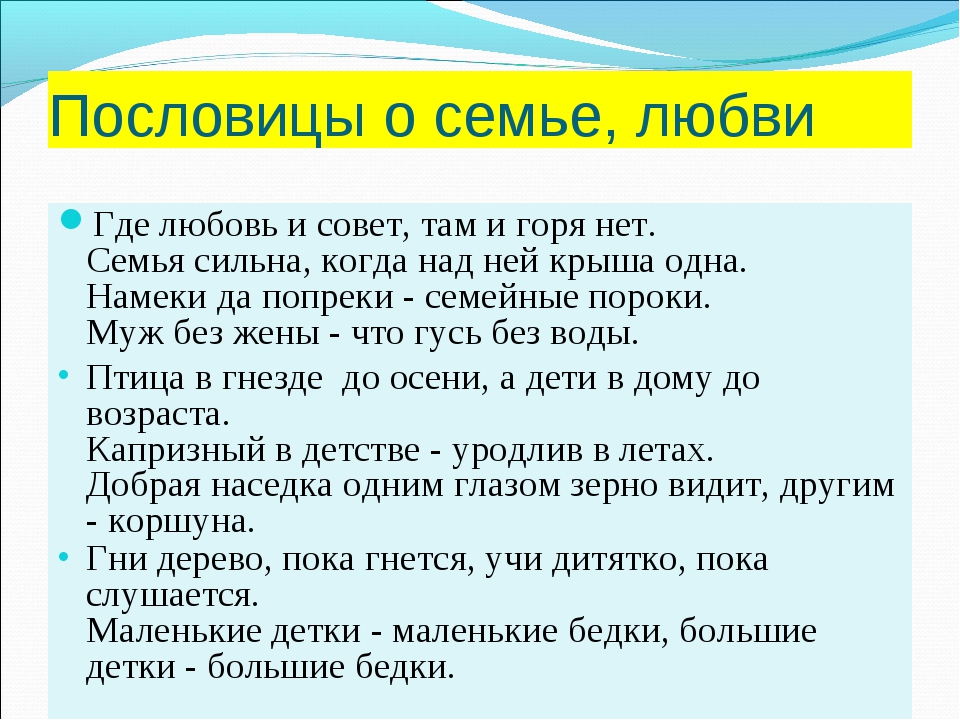 Слайд №14   И употреблять чаще:    - Ты у меня самый умный ( красивый и т. д.)    - Как хорошо, что у меня есть ты…    - Ты у меня молодец…    - Спасибо тебе…    - Без тебя я бы не справился…    - Я тебя очень люблю…Слайд №15    Когда мы уделяем своему ребенку пристальное внимание, это означает, что мы сосредотачиваемся на нем полностью, не отвлекаясь ни на какие мелочи, так чтобы наш ребенок ни на  мгновение не сомневался в нашей полной, безоговорочной любви к нему. Он должен быть уверен в своем праве на внимание, заботу и глубокий интерес к нему, именно в эту минуту.Пристальное внимание позволяет ребенку почувствовать, что он в глазах своих родителей - самый важных человек в мире.   Только пристальное внимание родителей дает ребенку возможность правильно развивать свою самооценку, а значит развивать у ребенка  способность взаимодействовать с другими людьми и любить их.  Но наряду с пристальным вниманием и любовью в семье как и в школедолжна соблюдаться дисциплина. Слайд №16 Дисциплина- это наличие и соблюдение в семье определенных правил.Наличие правил создает порядок, дает ребенку возможность почувствовать себя защищенным.Слайд №17 Недостаток любви или чрезмерная любовь, когда ребенок слишком опекаем, Когда родители считают его своей собственностью, порождают зависимость ребенка от родителей, препятствуют его самоуважению, снижают самооценку  и уверенность в себе.Проведём тренинг:На  столе у вас есть листочки. Обратите на них внимание. На одной стороне пустой дом . На другой стороне пусто – там вы расположите  семью.Ваша задача – в доме нарисовать только 3 предмета, на второй половине листа – семью из трёх человек. ( Рисуют)Затем рисунки вывешиваются на доску и сравнивают. Почти все в доме изобразили стол- это сбор семьи, телевизор – занятие детей в свободное время и многое родители изобразили  кровать – отдых.Вывод: в отличие от детей, которые нарисовали в доме стол, телевизор и игры, родители уходят от воспитания детей, от занятий непосредственно с ними они променяли на телевизор и отдых.Во второй половине родители нарисовали семью,  взявшись за руки. В середине – ребёнок. Вот это правильно.   И в заключении нашей беседы давайте честно сами себе ответим на вопросы:Слайд №181. Когда вы в последний раз наедине по душам разговаривали со своим ребенком .2. Когда вы в последний раз гладили его по голове.3. Когда вы с любовью и нежностью смотрели в глаза своему ребенку.4.Когда вы в последний раз говорили, что вы любите своего ребенка.Слайд №19  Если вы делали это не вчера и не позавчера, то сделайте это сегодня.      Методическая разработка классного часа в 1 классе учитель начальных классовМКОУ СОШ№19 аул Юсуп-КулакскийИсаджиева Гульсара ХалитовнаТема: «: Мы учимся дружить»Цели классного часа:1. Формирование у школьников чувства дружбы, товарищества, чуткости по отношению к другим людям;2. Развитие внимания, памяти, сообразительности;3. Дать представление о понятии «дружба» и о правилах поведения с друзьямиМетоды и приемы: беседа, объяснение, рассказ, словесное поощрение, игровые, наглядные.Урок русского языка  по теме«Имя существительное»2 классУМК «Школа России»учитель начальных классовМКОУ СОШ№19 аул Юсуп-КулакскийИсаджиева Гульсара ХалитовнаТема урока: Имя существительноеЦель  урока (содержательная) : создание условий для формирования понятия «имя существительное»,  как  часть речи.Цели урока: Закрепить и углубить знания учащихся об имени существительном.Развивать интеллектуальные способности учащихся: речь, внимание, память, мышление, наблюдательность;Воспитывать интерес к русскому языку.Результаты деятельности:Личностные.   Сформированность учебных мотивов.Умение воспринимать задание.Проявление особого интереса к новому, собственно школьному содержанию занятий.Метапредметные   Регул.принимать учебную задачу, соответствующую этапу обучения; осуществлять самоконтроль,контроль результата деятельности и анализ деятельности.Позн. Ориентироваться в информационном материале ; строить рассуждения в форме простых суждений, делать выводы о результате совместной работы класса и учителяКоммун. Принимать участие в работе группами, парами, воспринимать различные точки зрения, понимать заданные вопросы, адекватно воспринимать оценку учителя и одноклассниковПредметные:   Уточнить находить слова, обозначающие предмет; различать грамматические группы слов(части речи); определять у имени существительного значение, опознавать одушевленные и неодушевленные имена существительные, собственные и нарицательные, изменять по числам.Конспект урока литературного чтения во 2 классе  УМК «Школа России»учитель начальных классовМКОУ СОШ№19 аул Юсуп-КулакскийИсаджиева Гульсара ХалитовнаТема: К. И. Чуковский «Федорино горе».Цель: познакомить детей с новым стихотворением К.И.Чуковского «Федорино горе», продолжить знакомство с творчеством, развивать и обогащать речь учащихся, воспитывать бережное отношение к домашней утвари и чистоплотность.Задачи образовательные. Закрепить понятие «сказка»; формировать умение анализировать развитие действия; учить устанавливать последовательность действий в произведении.Задачи развивающие. Развивать способность анализировать текст произведения, сопоставлять иллюстрации с соответствующим отрывком произведения. Стимулировать учащихся к высказываниям, добиваться сопровождения своих действий словесным комментарием.Задачи воспитательные. Воспитывать культуру общения на уроке: умение внимательно слушать, правильно реагировать на ответы других детей. Содействовать воспитанию способности к самоконтролю и самооценке и овладению умением участвовать в коллективной работе.Познавательные УУДУченик будет учиться:- читать текст, понимать фактическое содержание текста;- обобщать и классифицировать учебный материал;- формулировать несложные выводы;- находить в тексте ответ на заданный вопрос;- на первоначальном уровне анализировать доступные художественные тексты;- ориентироваться в содержании учебника.                                Коммуникативные УУДУченик будет учиться:- строить монологическое высказывание;- пользоваться речевыми средствами в диалоге с учителем и одноклассниками;- принимать   мнение и позицию других;- формировать собственное мнение и позицию, умение приходить к общему мнению;- задавать вопросы, адекватные данной ситуации.Регулятивные УУДУченик будет учиться:- определять цели урока;- в сотрудничестве с учителем, классом находить несколько вариантов решения учебной задачи;- адекватно воспринимать оценку своей работы учителем, товарищами- осуществлять самооценку своей деятельностиТип урока - комбинированный.Формы работы учащихся - фронтальная, индивидуальная, работа в группе, в парах.Продолжительность урока. 35 минут.Материально-техническое обеспечение. ПрезентацияМетодическое и дидактическое обеспечение урока: карточки для работы в парах, для групповой работы, «Цветик-семицветик», карандаши, блюдца.Ход урока.Организационный момент.–  Прозвенел звонок, а это значит, что пора начать урок литературного чтения. Сегодня у нас присутствуют гости и им будет очень приятно увидеть, как много вы уже знаете и умете. Поприветствуйте наших гостей.  Садитесь за парты.Цель: настроить на урок.                     Пусть книги друзьями заходят в дома.          Читайте всю жизнь. Набирайтесь ума.– Что мы должны узнать и чему должны научиться на уроках литературного чтения?   (Ответы детей)        – Желаю вам удачи и узнать много интересного на уроке.II. Актуализация знаний. Постановка проблемы.Учитель:   Сейчас мы проведём небольшую викторину. Задавать вопросы нам поможет  цветик-семицветик. Вы должны внимательно слушать и отвечать на них. Отрывки из произведений Чуковского. Седьмой отрывок из басни Крылова1. Сапоги скрипят,Каблуки стучат,-Будет, будет мошкараВеселиться до утра:Нынче (Муха-Цокотуха)Именинница!2.И прибежала зайчихаИ закричала: "Ай, ай!Мой зайчик попал под трамвай!Мой зайчик, мой мальчикПопал под трамвай! (Айболит)3.Рыбы по полю гуляют,Жабы по небу летают,Мыши кошку изловили,В мышеловку посадили. (Путаница)4.У меня зазвонил телефон.- Кто говорит?- Слон. (Телефон)5.Моем, моем трубочистаЧисто, чисто, чисто!Будет, будет трубочистЧист, чист, чист. (Мойдодыр)6.То не дождь пошёл из облакаИ не град,То посыпался из облакаВиноград. (Радость)7. Злой тоской удручена,
К Муравью ползет она:
"Не оставь меня, кум милый!
Дай ты мне собраться с силой
И до вешних только дней
Прокорми и обогрей!" (Стрекоза и муравей)Учитель: Какое стихотворение было лишним? Почему? (Ответы детей. Потому что этот отрывок из басни Крылова, а остальные Чуковского).Оценка деятельности.Посмотрите на таблицу, которая лежит у вас на парте. Напишите своё имя. Если вы считаете, что правильно ответили на все вопросы викторины, то поставьте (!), если вы немного ошиблись, поставьте (+), если вы почти ничего не угадали (?).III. Определение темы урока.Цель: продолжить знакомство с творчеством К.И.Чуковского. Учитель:   Как вы думаете, какая тема сегодняшнего урока? О каком авторе пойдет речь? (Ответы детей).СЛАЙД – портрет Чуковского(Учитель открывает доску. На ней написано Корней Иванович Чуковский. Портрет автора).Учитель: Верно, сегодня на уроке литературного чтения мы продолжим знакомство с творчеством К.И. Чуковского и познакомимся с новым произведением этого автора.– Какие факты из биографии К.И. Чуковского вы помните? (Ответы детей.)СЛАЙД – посуда(Учитель открывает другую часть. Под надписью картинки с изображением посуды...)Учитель: Выскажите своё предположение, о чём пойдёт речь в этом произведении.Предположение: О посуде.Учитель: Верно. А кто главный герой этого произведения вы узнаете немного позже.   Работа в парах.Учитель: Предлагаю поработать в парах. Нам надо составить план  урока. Возьмите конверты. Разложите карточки в нужном порядке.План урока1. Прослушать сказку2. Поработать над содержанием сказки3. Поработать над выразительным чтением4. Оценить свою работу на уроке(Учащиеся выполняют задание – составляют план урока, выбирают порядок  деятельности при помощи карточек с надписями, читают получившийся план).Учитель: Вы хорошо потрудились, оцените свою работу: если вы не ошиблись, нарисуйте зеленый кружочек, допустили 1-2 ошибки- желтый, Если вы не смогли составить план урока, поставьте красный кружок. Учитель: Немного отдохнём.Физминутка В темном лесе есть избушка,Стоит задом наперед.В той избушке есть старушка,Бабушка Яга живет.Нос крючком, глаза большиеСловно угольки горят.Ух, сердитая какая,Дыбом волосы стоят.IV. Работа над сказкой. – Сегодня мы с вами познакомимся еще с одной бабушкой, о которой поведал нам К.И.Чуковский. А  как называется это произведение, вы узнаете сами (на доске висят согласные буквы, вам нужно вставить гласные, чтобы узнать  название произведения).ФДРН ГР еоио ое («Федорино горе»).Целеполагание: Что бы нового вы хотели узнать и чему научиться на уроке?(Познакомиться со сказкой, узнать, что произошло с героями произведения, научиться читать сказку выразительно, узнать новые слова)Учитель: А вам интересно, как возникло это произведение?- Послушайте. Однажды Корней Корней Иванович часа три лепил с детьми из глины разные фигуры. Дети вытирали руки о брюки Корнея Ивановича. Домой идти было далеко. Брюки от глины были тяжелыми, и их приходилось придерживать. Прохожие с удивлением поглядывали на него. Но Корней Иванович был весел, у него было вдохновение, стихи слагались свободно. Так появилось "Федорино горе".VI. Работа  с учебником.Учитель: Следующий пункт нашего плана: знакомство с новым произведением. Текст вы услышите в аудиозаписи. Но ваша задача не только внимательно слушать, но и внимательно следить по учебнику. Возьмите в руки простой карандаш, чтобы подчеркнуть непонятные слова и выражения. Будьте внимательны!Вопросы по тексту:Учитель: Вы прослушали произведение «Федорино горе».Первичная проверка понимания. – Какое горе произошло у Федоры? (От Федоры сбежала посуда и другие вещи.)– Почему это произошло? (Посуда уходит из дома, потому что Федора с ней плохо обращалась)– На какой жанр устного народного творчества похоже это произведение? (На сказку.) Как вы определили? (Коты и посуда человеческим голосом не разговаривают, вещи сами не ходят.)– Почему автор оживил посуду? (Чтобы проучить Федору; Чтобы она не была больше грязнулей; Так интереснее…)– Для кого была написана эта сказка? (Для детей и взрослых)– Для чего она была написана, как вы думаете? (Для всех, кто не любит убираться в квартире, мыть посуду)V. Словарная работа. Работа в группах Цель: развивать и обогащать речь учащихся.Учитель: - А теперь пришло время вспомнить про непонятные слова и выражения, которые  вам встретились? Каждая группа получает конверты  с заданием – выяснить значение непонятных слов и выражений. Выбрать вариант ответа, соединив стрелочкой.Корыто - продолговатый сосуд из выдолбленного широкого бревна для стирки белья или других домашних надобностей.Кочерга - толстый железный прут с загнутым концом для перемешивания топлива в печи.Кадушка - небольшая кадка-бочка с прямыми боками из дерева и одним днищем.Ушат - небольшая кадка с ушами.Прусак – рыжий тараканСито – предмет домашней утвари для просеивания мукиГруппа, которая раньше выполнит задание, будет зачитывать ответ, а остальные проверять и показывать какой-то сигнал, что они согласны с ответом. Так эффективнее и быстрее.Проверка: СЛАЙД С РИСУНКАМИУчитель: Вы хорошо потрудились, оцените свою работу: без ошибок-зеленый кружочек, 1-2 ошибки- желтый, 3 и более - красныйVI. Выборочное чтение.Опыт: А сейчас представьте, что вы что-то рассыпали. Как это происходит, мгновенно или нет? ( падает быстро, а происходит не очень быстро) Высыпаю карандаши.- Найдите, что в сказке сыплется. (Топоры.)- Прочитайте теперь, передавая движение голосом.Топоры-то, топорыТак и сыплются с горы. (2-3 ученика)Опыт: стучу блюдцами. - С каким звуком стучат о друг дружку, например, блюдца? (Звонко, как колокольчики.)- Чуковский этот звук заменил словом, найдите их? Прочитайте, стараясь передать этот звук.Дзынь-ля-ля! Дзынь-ля-ля!Дзынь! Дзынь!(2-3 ученика)- Используя эти два опыта, покажите голосом и интонацией как убегают ножи, кастрюля, чайник.– Оцените свое чтение. (Все удалось– и т.д.)V. Закрепление нового материала.-Сейчас поиграем в игру «Вставь пропущенное слово». Я начну, а вы продолжите. (можно отвечать хором)2 вариант – на слайде1. И сказала скалка:«Мне… Федору жалко» 2. И сказала чашка:«Ах, … она бедняжка»3. И сказали блюдца:«Надо бы…вернуться»4.И сказали утюги:«Мы… Федоре не враги»VI. Итог урока.– С какой сказкой К.И.Чуковского мы познакомились на уроке? («Федорино горе»)– Вспомните, какие цели ставили перед собой в начале урока? Достигли поставленных целей?(познакомились с новым произведением, научились передавать голосом интонацию, выразительно читать)- Посмотрите на план урока, составленный вами. Все пункты мы выполнили?- Посмотрите в свои оценочные листы. Поднимите руку, у кого все зеленые кружочки – поставьте 5, у кого 2 желтых кружочка – 4.- Что получилось? Какие были трудности? Кому еще надо постараться? Над чем?VΙ. Дом. задание. Выразительно читать сказку, придумать, как можно заменить слово звуком: как убегали ножи, вилки, чайник, кастрюля, утюг. Можно предложить нарисовать обложку к книге «Федорино горе»алы пл№п.пНазвание темы занятияДата12Дорога к письменностиКак обходились без письма?Древние письмена.07.09.16г.14.09.3456Кто-кто в алфавите живет?Как возникла наша письменность? Меня зовут фонема.Для всех ли фонем есть буквы?Вопросы для любознательных.Тесты по теме.21.09.28.09.05.10.12.10.78910В путь за «главным» правилом.«Ошибкоопасные» места.Опасные согласныеНа сцене гласные.Выходим на «главное» правило.19.10.26.10.09.11.16.11.111213«Фонемные» и «нефонемные» правила.Когда мягкий знак пишется, а когда не пишется.«Фонемное» правило о непроизносимых согласных.«Нефонемное»правило23.11.30.11.07.12.141516Память и грамотность.Из чего строятся слова?Строительная работа морфем.Где же хранятся слова?Дерево из слов.14.12.21.12.28.12.171819Приставки-труженицы.Приставки, которые пишутся всегда одинаково (первая группа).Нарушители главного правила(вторая группа).Самые трудные(третья группа).11.01.17г.18.01.25.01.2021Смотри в кореньСлова «родственники».Кто командует корнями?Корень и «главное» правило, или «Не лезьте за словом в карман».«Пересаженные корни».01.02.15.02.2223242526Что такое морфология.Путешествие в сказочное королевство Лингвиния.Имя существительное.Имя прилагательное.Глагол01.03.15.03.22.03. 05.04.12.04.272829Местоимение.Предлог и союз.Частицы и междометия.19.04.26.04.03.0510.05.30313233СинтаксисРабота с толковым словарем.Словосочетания и их построение.Виды предложений.Немного о пунктуации.Тестовые задания, игры, ребусы.17.05.19.05.20.05.22.05.3435ОбобщениеПроверочная работа (тесты) по пройденному материалу.23.05.24.05.№п/пПлан мероприятийПримерный срок реализацииИзучение нормативных документовИзучение нормативных документовИзучение нормативных документов1.Изучение официальных и нормативных документов.2. Анализ современных образовательных технологий с позиции реализации в них основных идей нового образовательного Стандарта3. Анализ современных образовательных технологий с позиции реализации в них основных идей нового образовательного Стандарта2014 – 2017г.г.Содержание 
ЭтапыЭтапыЭтапыСодержание 
"адаптационный" "проектировочный" "контрольнооценочный"ЗадачиОпределить сформированность профессионально значимых качеств; разработать адаптационную программу профессионального становления молодого учителя Сформировать потребность у молодого учителя в проектировании своего дальнейшего профессионального роста, в совершенствовании знаний, умений и навыков, полученных в вузеСформировать у молодого учителя способность и стремление к рефлексии собственной деятельности, умения критически оценивать процесс профессионального становления и развития, самостоятельно управлять своим профессиональным развитием Формы работыИндивидуальнаяИндивидуальная, коллективнаяИндивидуальная, групповая, коллективнаяСредства, методыДиагностика, посещение наставником уроков молодого учителя, организация их самоанализа; стимулирование всех форм самостоятельности, активности в учебновоспитательном процессе; формирование навыков самоорганизации, позитивное принятие выбранной профессии.Методы: репродуктивные, наблюдение, анкетирование, беседаРабота над темами самообразования, планирование методической работы, выявление индивидуального стиля деятельности, создание "Портфолио".Методы: информационные;   творческие: проблемные, инверсионные; наблюдение; беседа; анкетированиеПедагогическая рефлексия, участие в профессиональных дискуссиях, посещение и анализ открытых уроков, развитие творческого потенциала молодых учителей, мотивация участия в инновационной деятельности.Методы: комплексные (педагогические мастерские, мастер-классы, проблемноделовые, рефлексивноделовые игры)ЧислоТема дняКлассыОтветственные1 деньПраздник.Слёт отличников и хорошистов.День русского языка.Как мы пишем.Определение лучшего в каллиграфии иправильном безошибочном письме.1-4 классыРуководитель МО, учитель музыки,классные руководители2 деньДень Книги.(по отдельному плану)1-4 классыруководитель МО, классные руководители, библиотекарь3 день День математики.Как мы считаем.Определение лучшего в решении задач ипримеров.1-4 классыруководитель МО, классные руководители4 день День природы.Игра-викторина «Знатоки природы» Определение лучшего знатока природы. Поход в природу.1-4 классыруководитель МО, классные руководители5 день Презентация научного исследовательского общества учеников начальных классов «Мир моих увлечений». Линейка. Подведение итогов Познавательных «Олимпийских» игр. Награждение победителей и активных участников.2-4 классыруководитель МО, классные руководителиЦель урока:  - дать учащимся представление о характерных признаках весны в неживой природе; - дать представление об изменениях в жизни растений и животных весной, показать связь этих изменений с неживой природой; - развивать у детей умение анализировать и делать выводы; - развивать речь учащихся, наблюдательность, обогащать их словарный запас; - воспитывать интерес и любовь к природе, бережное отношение ко всему живому.Тип урока:  Комбинированный урок Оборудование:												-  	-страницы устного журнала;	-тесты;	-листовки;	-видеозапись;	-грамзапись «Голоса природы», «Зарядка».                                   Ход занятия.1.Организационные моменты.2. Приглашение к участию в мероприятии .( Видеозаставка.)(звучит лёгкая музыка, показ картин- слайдов, учитель читает  стихотворение)3. Начало мероприятия МузыкаУчитель читает стихотворение:                                       На дворе сосульки плакали,                                 Под лучами солнца таяли.                                 Голубые слёзки капали                                 И проталинку оставили.- Какие чувства вызвали у вас эти строки?Тогда повернитесь друг к другу,Дотроньтесь ладошкамиИ передайте друг другу своё хорошее настроение.- Объясните, почему вы решили, что в этом стихотворении говорится о весне.                                                           (тает снег, тают сосульки, появились проталинки)Кто может назвать тему нашего урока?                                  (Весна идёт. Изменения в природе                                   с наступлением весны)Сегодня мы постараемся выяснить, какие изменения происходят в неживой и живой природе с наступлением весны.Откроем 1 страницу нашего устного журнала.Неживая природа весной.- Давайте постараемся перечислить признаки весны в неживой природе.Главный признак весны в неживой природе то, что солнце гораздо выше поднимается над горизонтом, чем зимой.2)    Ярче светит и греет с каждым днём всё сильнее. Дни становятся длиннее.3)    Самый заметный признак наступления весны в неживой природе – это таяние снега.4)    Начинает таять лёд. На реках начинается ледоход.5)    Очень опасно ходить по подтаявшему льду. Нельзя затевать игры на речке во время ледохода.6)   Когда реки и озёра переполняются водой от растаявшего снега, вода заполняет луга, леса, поля вдоль реки. Это называется половодье.7)    От весеннего тепла оттаивает почва. В ней накапливается много влаги. Эта влага очень нужна растениям8)    Весной идёт дождь, а не снег. Недалеко уже и до первой грозы.Молодцы! Вы хорошо перечислили признаки весны в неживой природе. А как вы думаете, происходят ли изменения в жизни живой природы.                                (Да! Происходят, потому что в природе всё взаимосвязано)Открываем вторую страницу нашего журнала.Растения весной.1)    Что происходит с деревьями и кустарниками весной?                             (на лиственных деревьях и кустарниках набухают почки,                                  затем появляются листья)2)    Что происходит в жизни травянистых растений весной?                            (появляется молодая травка; некоторые травянистые                                  растения начинают цвести)Послушайте загадку:                        Первым вылез из землицы на проталинке.                        Он мороза не боится хоть и маленький.- А кто знает почему его так назвали?                           (они первыми появляются из-под снега)- Где появляются первые весенние цветы?                            (на открытых местах, где много солнца, света, влаги)- Тепла им требуется немного, вот они и цветут в начале весны, когда ещё кое-где в низинах лежит снег.- А кто знает, как ещё называют такие растения?                              (Первоцветы. Раннецветущие растения)- Какие раннецветущие травянистые растения вы знаете?- Кто хочет рассказать о своём любимом растении?Мать – и – мачеха появляется как только сойдёт снег. На бурой земле появляются золотисто-жёлтые цветки. Секрет в том, что мать-и-мачеха расцветает под снегом. Она раскрывает свои цветки только навстречу солнцу. Ночью и в пасмурные дни цветок спит. Своё название это растение получило за листья. Верхняя сторона их холодная – мачеха, а нижняя тёплая – мать. Используется для лечения простудных заболеваний.Медуница  - этот цветок интересен тем, что на одном стебельке есть цветки разной окраски: розовые, фиолетовые, синие. Это лекарственное растение. Используют его для лечения болезни лёгких.Ветреница дубравная  - это растение с белым, как звёздочка, цветком. Цветки быстро увядают и появляются семена. Ветреница дубравная используется для лечения суставов. Это растение ядовито, поэтому с ним надо обращаться осторожно.- Какие ещё первоцветы вы знаете?                              (Первоцвет, сон-трава)Работа с учебником.Стр. 88, 89 (чистяк, печёночница, хохлатка)- Все первоцветы очень красивы. И вот люди собирают весной огромные букеты весенних цветов. Как вы считаете, хорошо это?                                     (нет, первоцветы нельзя рвать. Многие из них занесены в                                         Красную книгу)Ученик: А я знаю стихотворение.                                       Если я сорву цветок,                                       Если ты сорвёшь цветок,                                       Если все: и я, и ты,                                       Если мы сорвём цветы –                                       Опустеют все поляны                                       И не будет красоты.Учитель: Молодец! Очень правильное стихотворение. А я знаю вот такое стихотворение:                                       Не рвите цветы, не рвите –                                       Пусть будет нарядной земля                                       А вместо букетов дарите                                       Васильковые, незабудковые                                       И ромашковые поля.- Я дарю вам поляну ветреницы дубравной.    Красиво?!- Скажите, только ли травянистые растения цветут ранней весной?                              (нет, цветут ещё некоторые деревья)- Какие?                     (Ива, ясень, тополь, осина, дуб и др.)Физкультминутка.Встаньте.Если я называю первоцвет – приседаете.Если нет – руки вверх и хлопаете в ладоши.                    (ноготки, колокольчик, хохлатка, мак, василёк, медуница, ромашка,                    астра, ветреница, георгин, мать-и-мачеха, роза, сон-трава)Учитель:  Послушайте стихотворение.                                  Мы вставали ночью даже                                  Из окна смотрели в сад.                                  Ну когда же, ну когда же                                  Гости наши прилетят?- О каких гостях идёт речь в стихотворении?Следующая страница нашего журнала.Животные весной.- Какие изменения происходят в жизни птиц с приходом весны?                               (возвращаются перелётные птицы, строят гнёзда, откладывают                                яйца, выводят птенцов)- Почему стали возможны такие изменения в жизни птиц?                              (Многие птицы питаются насекомыми. А с приходом весны                              насекомые вылезают из своих укрытий. Птицам стало больше                              корма. Растаял лёд на реках и озёрах, поэтому возвращаются                              водоплавающие птицы)- Каких перелётных птиц вы знаете?Расскажите о своей птице, а мы постараемся угадать, о ком идёт речь.Ученик:  Всех перелётных птиц черней                Чистит пашню от червей.                Целый день по пашне вскачь.                А зовётся птица…..Учитель: Грачей называют вестниками весны. Они прилетают к нам первыми. Грачи строят свои гнёзда высоко на деревьях из сухих веток. На одном дереве можно иногда насчитать 15-20 гнёзд.- А кто знает пословицы о грачах?                       (Увидел грача – весну встречай.                        Грач на горе – весна на дворе.)Ученик:  Он выступает перед вами                Как молодой весны гонец,                Он рад увидеться с друзьями.                Ну а зовут его….. Учитель: Вслед за грачами прилетают скворцы – папы, а через несколько дней за ними прилетают скворцы – мамы. К их прилёту скворцы-папы подыскивают скворечник для семьи.- А у кого из вас уже готовы скворечники?                             (дети рассказывают с кем они делали скворечники)Ученик: Шумит листва, лучится свет.                Ку – ку! А сколько в веке лет?                А ну, кто первый даст ответ?- Кто знает, чем отличается эта птица от всех других?                                 (Не вьёт гнездо, а подкладывает яйца в гнёзда других птиц)Ученик: Я знаю, есть сказка или легенда о том, почему кукушка не вьёт гнездо!Учитель: Может кто-нибудь найдёт эту сказку и прочитает нам на следующем уроке.Ученик: Спереди шильце,                Сзади – вильце.                Сверху чёрненько суконце                Снизу бело полотенце.- А каких ещё перелётных птиц вы знаете?                          (гуси, утки, журавли, соловей, жаворонок)- Хорошо! О том как птицы встречают весну, мы поговорили. А кто знает, как встречают весну звери?                          (Звери линяют – меняют зимнюю шубку на летнюю. Просыпаются от                           зимнего сна медведи, барсуки, ежи, бурундуки. У многих зверей                           весной появляются детёныши.Учитель: Правильно. Весной животных охраняют особенно тщательно, так как они заняты заботой о своём потомстве, поэтому запрещена охота на всех животных.- А что вы можете сделать для охраны птиц и зверей весной?                                       (Не тревожить и не беспокоить птиц в гнёздах. Иначе они                                       могут покинуть гнёзда и тогда птенцы погибнут. Развесить                                       скворечники. Соблюдать в лесу тишину.)(Ученики рассказывают случаи из жизни, когда они помогали птенцам, выпавшим из гнезда)- Молодцы! Всё правильно вы делаете.Итак. Открываем последнюю страницу нашего журнала.Слушайте и смотрите весну.1) Закройте глаза, расслабьтесь и вспомните, какие звуки весны вы сегодня услышали?                                  (звук капели, треск льдин, журчание ручьёв, пение птиц)- Какие у весны запахи?                                 (запах цветов, молодых листьев, набухших почек, оттаявшей                                  земли)2)     Работа в группах.Игротека.- Прочитайте слова и подумайте, на сколько групп вы можете их разделить? По какому признаку?                                   (половодье, ветреница, грачи, скворцы, ледоход, мать-и-                                    мачеха, медуница, ласточки, гроза)                                    1                           2                             3                                 половодье            ветреница                 грачи                                 ледоход                мать-и-мачеха          скворцы                                 гроза                     медуница                  ласточкиУчитель: Какое слово говорит вам весна?                                                    (М О Л О Д Ц Ы !)- Скажите себе: Я – молодец. Я думал. Я старался. Я делал открытия.Домашнее задание. По выбору.Подготовить сообщение о первоцвете, перелётной птице или о каком-нибудь другом животном.Сказку о том, почему кукушка не вьёт гнездо.Итог урока.- Наше путешествие в мир природы не кончается. Вслушайтесь в песню весны, всмотритесь в её краски и вы поймёте, о чём щебечут птицы, журчит ручей, шепчут первые листья деревьев. Слушайте и смотрите весну.Задания для знатоков.Угадай растение.1) У него тонкие ветки тёмно-красного цвета. Это растение не боится ни жары, ни холода. У него серёжки как меховые шарики.            (Верба)2) Это растение любит у воды. Из его веток плетут корзины.                (Ива)3) У этого дерева листья сверху зелёные, а снизу серебристые, бархатные. Его веточки горькие на вкус. Его любят бобры и заготавливают на зиму.     (Осина)4) Почему эти деревья зацветают так рано, когда у них ещё нет листьев?                               (Эти растения опыляются ветром, а листья мешали бы. Вот они и                             торопятся цвести, пока нет листьев)ЭтапыДеятельность учителя и учащихсяI.Организационный1.Описание словаII.Основной этап.1. Работа с пословицами.2.Чтение стихотворения и его анализ.3. Инсценирование сказки репка.4. Найди пару.5. Слова –друж-6.Лучший друг-семья.7.Обмен знаком «дружбы».IV.Заключительный.-Здравствуйте, ребята!-Здравствуйте!-Я очень рада всех вас видеть. Садитесь пожалуйста.Сегодня мы с вами поговорим о том, что бывает крепкой, долгой, верной. Она бывает между мальчиком и девочкой, детьми и родителями, учениками и учителем. А еще она бывает настоящей. Ребята, вы догадались, что это?-Дружба.-Правильно, это дружба. Дружба появилась много лет назад, а напоминание о е происхождении мы встречаем везде, например, в пословицах.Ребята, какие пословицы вы знаете?(Дети вспоминают пословицы о дружбе).Я приготовила для вас пословицы, которые вы должны сами собрать. Начало пословиц – слева, а их продолжение – справа. Соотнесите начало и конец, чтобы получилась полная и правильная пословица:-Не имей 100 рублей, а имей 100 друзей.- Друга ищи, а найдешь – береги.- Дружба не гриб – в лесу не найдешь.- Дружба что стекло: сломаешь – не починишь.Ребята, как вы понимаете значение этих пословиц?К сожалению, грубые слова иногда можно слышать от ребят нашего класса, а иногда бывает так, как в стихотворении «Два козла». Может быть,  прослушав его, кто-то узнает себя, а, узнав, постарается не быть похожим на этих персонажей. А стихотворение вам прочитают ваши товарищи. Внимательно слушайте.Однажды на лужайке подрались два козла,Подрались для забавы, не то чтобы со зла.Один из них тихонечко приятеля лягнул,Другой из них тихонько приятеля боднул.Один лягнул приятеля немного посильней,Другой боднул приятеля немного побольней.Один разгорячился, лягнул, что было сил,Другой его рогами под брюхо зацепил.Кто прав , а кто виновен – запутанный вопрос,Но уж козлы дерутся не в шутку, а  всерьез.Я вспомнил эту драку, когда передо мной,На школьной перемене такой же вспыхнул бой.-Спасибо, садитесь. Все внимательно слушали стихотворение? А теперь скажите мне, о чем оно? Что автор хотел нам сказать, как вы думаете? Можно ли такое отношение назвать дружеским? Правильно, конечно же нельзя. И я надеюсь, что вы не будете похожими на героев этого стихотворения.А вот другое дело сказка «Репка». Помните, как дружно ее все выдергивали? И сейчас я предлагаю вам проинсценировать эту сказку. Мне нужно 7 добровольцев.(Учитель распределяет между ними героев сказки, прикрепляет спереди таблички с именами – «Репка», «Дед», «Бабка» и т.д.)Инсценирование сказки (учитель читает сказку, дети изображают).-Ребята, а теперь скажите, благодаря чему выдернули репку? Правильно, благодаря дружбе, потому что все персонажи общими усилиями, т.е. дружно вытянули таки репку.Но есть ведь и другие сказки, в которых персонажи очень дружны. И таких сказок очень много, хотя персонажи, которые дружат, могут быть совсем разными и не похожими друг на друга. Вы можете в этом сами убедиться, если найдете пару каждому герою, которых вы видите на доске слева. Их друзья справа, но они разбежались и построились в неправильном порядке. Помогите им найти своих друзей.Мертвая царевна и … (7 богатырей)Белоснежка и … (7 гномов)Вини-Пух и … (Пятачок)Малыш и … (Карлсон)Буратино и … (Мальвина)Крокодил Гена и … (Чебурашка)Наф-Наф и … (Нуф-Нуф)Котенок Гав и … (Щенок)Молодцы! Вы хорошо справились с задачей! А тот, кто первым и правильно находил пары, получил еще и кружочек.Сказочных героев вы знаете хорошо, а теперь проверим вашу сообразительность: кто знает слова с частичкой –друж- ?- Дружелюбный, дружественный, дружба, дружный и т.д.- Молодцы, сообразительности у вас не занимать.Ребята, как вы думаете, с кем мы можем дружить?- Друг с другом, с учителями, родителями, животными и т.д.- Правильно, дружить можно со всеми и с кем-то одним, дружить можно и в классе, и в семье, но все-таки самая  главная дружба начинается в семье. Ведь семья – это начало нашей жизни, мы здесь родились, растем, взрослеем. Недаром одна из пословиц гласит … А о чем она гласит вы узнаете, когда правильно ее соберете из слов, рассыпанных на доске.«Нет лучше дружка, чем родная матушка».Хорошо. Так о чем говорит нам эта пословица?- О том, что семья – лучший друг.- Правильно. Ребята, а вы знаете, что такое рукопожатие? Правильно, это когда два человека пожимают друг другу руки. Рукопожатие – знак дружбы, и я предлагаю вам сейчас обменяться рукопожатием, чтобы закрепить вашу дружбу. Но рукопожатие будет не простым: свои ладошки вы обведете на листе бумаги, в каждом пальчике напишете пожелания друг другу и обменяетесь ими в знак дружбы.(Дети рисуют ладошку, пишут пожелания, обмениваются).Ребята, о чем мы сегодня говорили? Что нового вы узнали? Может быть, чему-нибудь научились?(Подведение итогов, самому активному вручается медаль за дружелюбие).Все спасибо. До свидания.